	San Juan de Pasto, 3 de abril del 2024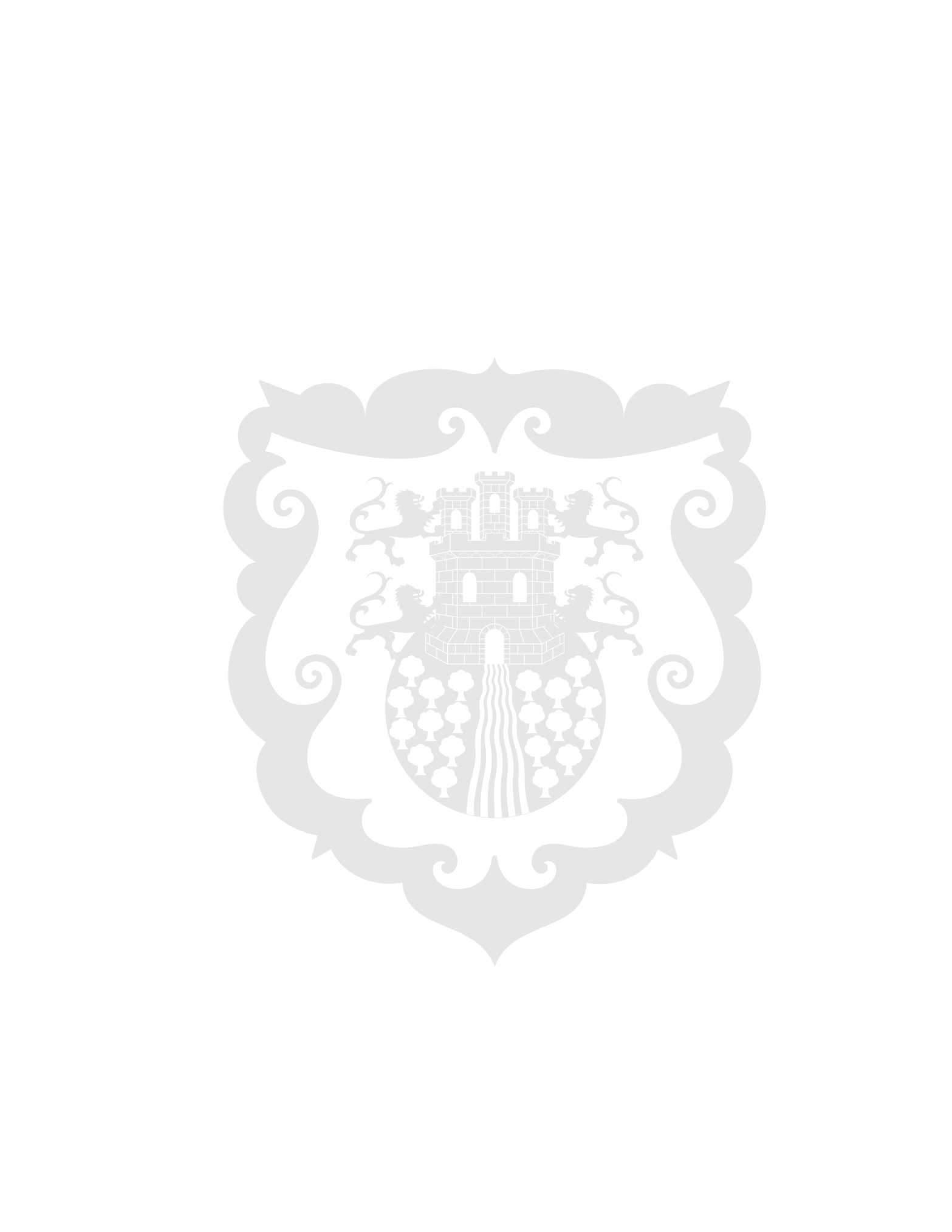 Con la participación de 522 deportistas comienza en Pasto la Fase Regional Pacífico de los Juegos IntercolegiadosDesde el 5 hasta el 10 de abril del presente año, Pasto será sede la Fase Regional Pacífico de los Juegos Intercolegiados en deportes de conjunto femeninos y masculinos con la participación de los departamentos Del Valle del Cauca, Cauca y Nariño.En acto especial el Alcalde de Pasto, Nicolás Toro Muñoz y la Directora del Instituto Pasto Deporte, Claudia Marcela Cano hicieron entrega de la bandera del Municipio a los deportistas y docentes de la capital nariñense que participarán en las justas deportivas estudiantiles.La Administración Municipal y Pasto Deporte se han preparado para recibir a todos los deportistas en las categorías prejuvenil y juvenil, quienes estarán compitiendo en escenarios deportivos como el estadio Departamental Libertad, el coliseo Sergio Antonio Ruano y el coliseo del barrio Obrero en las disciplinas de fútbol, baloncesto, voleibol, fútbol de salón y fútbol sala.De esta manera, la capital de Nariño le abre las puertas a los nuevos talentos del deporte en el suroccidente colombiano enviando un mensaje de eficiencia en la organización de eventos deportivos y de paz para toda la juventud de Colombia.